Risk Assessment proforma*References:CTT GN22 – Risk AssessmentCourseK3/23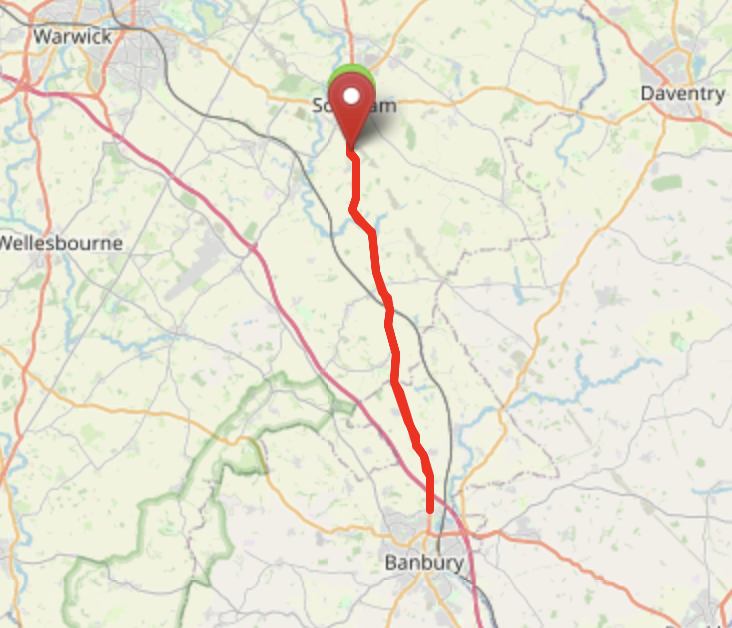 AreaMidland DCDescriptionSoutham – Banbury – Southam (A423)HQSoutham United FC, Lark Road, Kineton Road, Southam, CV47 2TTMeasuredFebruary 2023Measured bySJW / DBRisk assessed7th March 2023Assessed byDBDate approved7th March 2023Type AApprovedType BApprovedPolice AuthorityWarwickshiretma@warwickshire.police.ukThames ValleyAdditional informationNotes for ridersOS Grid #Course descriptionDistanceRisk (L/M/H)Risk descriptionMinimum management
(Without prejudice)SP416610START: Unadopted access to site at 50 mph Post (Southam - Banbury (A423)), proceed on A423; through Mollington and Little Bourton to Banbury North TI (A423/Noral Way); turn and retrace (4th exit) to Finish0LRider and pusher off standing in the road with their backs to the traffic.Cycle event in progress signs. Officials on or near road to wear high viz jackets. Care Points: Wharf Inn (Fenny Compton X-Roads) signage (4.19 miles): Left turn to Claydon (5.28 miles): Farnborough (Right turn) Marshal (6.29 miles): Layby on Left (7.00 miles): Left turn to Claydon (7.65 miles): Mollington X-Roads (8.1 miles): Left turn to Cropredy/Gt Bourton signage (9.65 miles): The Dirt House PH signage/marshal (10.4 miles): new housing estate entrance (10.85 miles): Descend Hardwick Hill (0.4 miles at 10%) to Turn.Care Points: Wharf Inn (Fenny Compton X-Roads) signage (4.19 miles): Left turn to Claydon (5.28 miles): Farnborough (Right turn) Marshal (6.29 miles): Layby on Left (7.00 miles): Left turn to Claydon (7.65 miles): Mollington X-Roads (8.1 miles): Left turn to Cropredy/Gt Bourton signage (9.65 miles): The Dirt House PH signage/marshal (10.4 miles): new housing estate entrance (10.85 miles): Descend Hardwick Hill (0.4 miles at 10%) to Turn.Care Points: Wharf Inn (Fenny Compton X-Roads) signage (4.19 miles): Left turn to Claydon (5.28 miles): Farnborough (Right turn) Marshal (6.29 miles): Layby on Left (7.00 miles): Left turn to Claydon (7.65 miles): Mollington X-Roads (8.1 miles): Left turn to Cropredy/Gt Bourton signage (9.65 miles): The Dirt House PH signage/marshal (10.4 miles): new housing estate entrance (10.85 miles): Descend Hardwick Hill (0.4 miles at 10%) to Turn.Care Points: Wharf Inn (Fenny Compton X-Roads) signage (4.19 miles): Left turn to Claydon (5.28 miles): Farnborough (Right turn) Marshal (6.29 miles): Layby on Left (7.00 miles): Left turn to Claydon (7.65 miles): Mollington X-Roads (8.1 miles): Left turn to Cropredy/Gt Bourton signage (9.65 miles): The Dirt House PH signage/marshal (10.4 miles): new housing estate entrance (10.85 miles): Descend Hardwick Hill (0.4 miles at 10%) to Turn.Care Points: Wharf Inn (Fenny Compton X-Roads) signage (4.19 miles): Left turn to Claydon (5.28 miles): Farnborough (Right turn) Marshal (6.29 miles): Layby on Left (7.00 miles): Left turn to Claydon (7.65 miles): Mollington X-Roads (8.1 miles): Left turn to Cropredy/Gt Bourton signage (9.65 miles): The Dirt House PH signage/marshal (10.4 miles): new housing estate entrance (10.85 miles): Descend Hardwick Hill (0.4 miles at 10%) to Turn.SP455428Turn: Proceed on A423 to Finish11.25MRiders have to give way to their right and encircle island.Cycle event signs on all approaches to the island.Island to be marshalled in high viz jacketsCare Points: From turn, ascend Hardwick Hill (0.4 miles at 10%): Mollington X-Roads (14.25 miles): Entrance to Caravan Park (11.45 miles):Left turn to Farnborough (Marshal/signage)(14.75 miles): Wharfe Inn (Fenny Compton X-Roads)(18.1 miles): Ladbroke Left turn (signage)(21.65 miles): Ladbroke Left turn (signage) (22.25 miles): Entrance to layby at Finish Point (22.45 miles).Care Points: From turn, ascend Hardwick Hill (0.4 miles at 10%): Mollington X-Roads (14.25 miles): Entrance to Caravan Park (11.45 miles):Left turn to Farnborough (Marshal/signage)(14.75 miles): Wharfe Inn (Fenny Compton X-Roads)(18.1 miles): Ladbroke Left turn (signage)(21.65 miles): Ladbroke Left turn (signage) (22.25 miles): Entrance to layby at Finish Point (22.45 miles).Care Points: From turn, ascend Hardwick Hill (0.4 miles at 10%): Mollington X-Roads (14.25 miles): Entrance to Caravan Park (11.45 miles):Left turn to Farnborough (Marshal/signage)(14.75 miles): Wharfe Inn (Fenny Compton X-Roads)(18.1 miles): Ladbroke Left turn (signage)(21.65 miles): Ladbroke Left turn (signage) (22.25 miles): Entrance to layby at Finish Point (22.45 miles).Care Points: From turn, ascend Hardwick Hill (0.4 miles at 10%): Mollington X-Roads (14.25 miles): Entrance to Caravan Park (11.45 miles):Left turn to Farnborough (Marshal/signage)(14.75 miles): Wharfe Inn (Fenny Compton X-Roads)(18.1 miles): Ladbroke Left turn (signage)(21.65 miles): Ladbroke Left turn (signage) (22.25 miles): Entrance to layby at Finish Point (22.45 miles).Care Points: From turn, ascend Hardwick Hill (0.4 miles at 10%): Mollington X-Roads (14.25 miles): Entrance to Caravan Park (11.45 miles):Left turn to Farnborough (Marshal/signage)(14.75 miles): Wharfe Inn (Fenny Compton X-Roads)(18.1 miles): Ladbroke Left turn (signage)(21.65 miles): Ladbroke Left turn (signage) (22.25 miles): Entrance to layby at Finish Point (22.45 miles).SP418580FINISH at 50 mph Post (at entrance to Layby)22.45HCompetitors finishing and congregating in the layby. Traffic in both directions.Finish sign at approach to finish and finish board by timekeeper. Officials on or near road to wear high viz jackets.Warn riders not to congregate at finishDate of IssueReason of RevisionAuthorMarch 2013New editionDavid Barry(CTT Board Director)(CTT Course Risk Assessor)August 2018Revised formatNick Sharpe(CTT National Secretary)October 2022Revised to reflect current CTT Articles, Rules, and RegulationsDavid Barry(CTT Board Director)